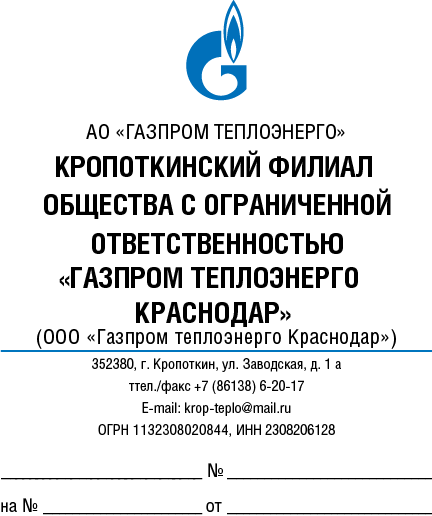 ЗАЯВЛЕНИЕоб установлении тарифов в сфере теплоснабжения на 2018 – 2020 годыНаправляем Вам для рассмотрения пакет документов для установления тарифа на тепловую энергиюна 2018 год в размере (без НДС):— в горячей воде 2876,81 руб./Гкал;на 2019 год в размере (без НДС):  — в горячей воде 3199,98 руб./Гкал;на 2020 год в размере (без НДС):  — в горячей воде 3385,16  руб./Гкал;Материалы подготовлены в соответствии с Федеральным законом «О теплоснабжении» от 27.06.2010 № 190-ФЗ и соответствуют действующим нормативно-правовым актам по установлению тарифов и др. нормативными актами федерального и краевого законодательства.Основание для установления тарифа повышение цен на газ, электроэнергию, воду и водоотведение.Сведения о регулируемой организации:Полное наименование: Кропоткинский филиал ООО «Газпром теплоэнерго Краснодар»Реквизиты: ОГРН 1132308020844, дата присвоения - 27 декабря 2013 года, Инспекция Федеральной налоговой службы №1 по городу Краснодар.ИНН/КПП 2308206128/236443001Юридический и почтовый адрес: Российская Федерация, 352380, Краснодарский край, город Кропоткин, улица  Заводская, 1а   Адрес электронной почты: krop-teplo@mail.ru   Адрес официального сайта в интернете: kropteplo.ru      Контактные телефон (факс) руководителя: Фадеев Андрей Андреевич, т.:(86138)62017 Контактный телефон ответст. за предоставление документов:  Марченко Александр Иванович, т.:(86138)63057Приложение: Материалы для установления тарифов согласно реестрам в 15 папках на 4999 листах, в т.ч.:1. Экономические характеристики:— том № 1.1.1 Основные таблицы на 166 листах;— том № 1.1.2 Юридические и бухгалтерские документы на 535 листах— том № 1.1.3 Оценочные акты на 625 листах— том № 1.1.4 Договора аренды на 405 листах— том № 1.1.5 Договора аренды по земле на 221 листах— том № 2.1 Расшифровка затрат на ремонт и обслуживание оборудования базового периода (2016 год) на 662 листах;— том № 2.3 Расшифровка затрат на ремонт и обслуживание оборудования периода регулирования 2018 – 2020 гг. на 373 листах;2. Технические характеристики:— том № 2.1 на 861 листах;— том № 2.2 на 511 листах;— том № 2.3 на 55 листах;— том № 2.4 на 523 листах.3. Материалы в части инвестиционных программ:— том № 3 на 62 листах;Директор филиала                          		         А.А.ФадеевМарченко А.И.Т.: 86138 63057